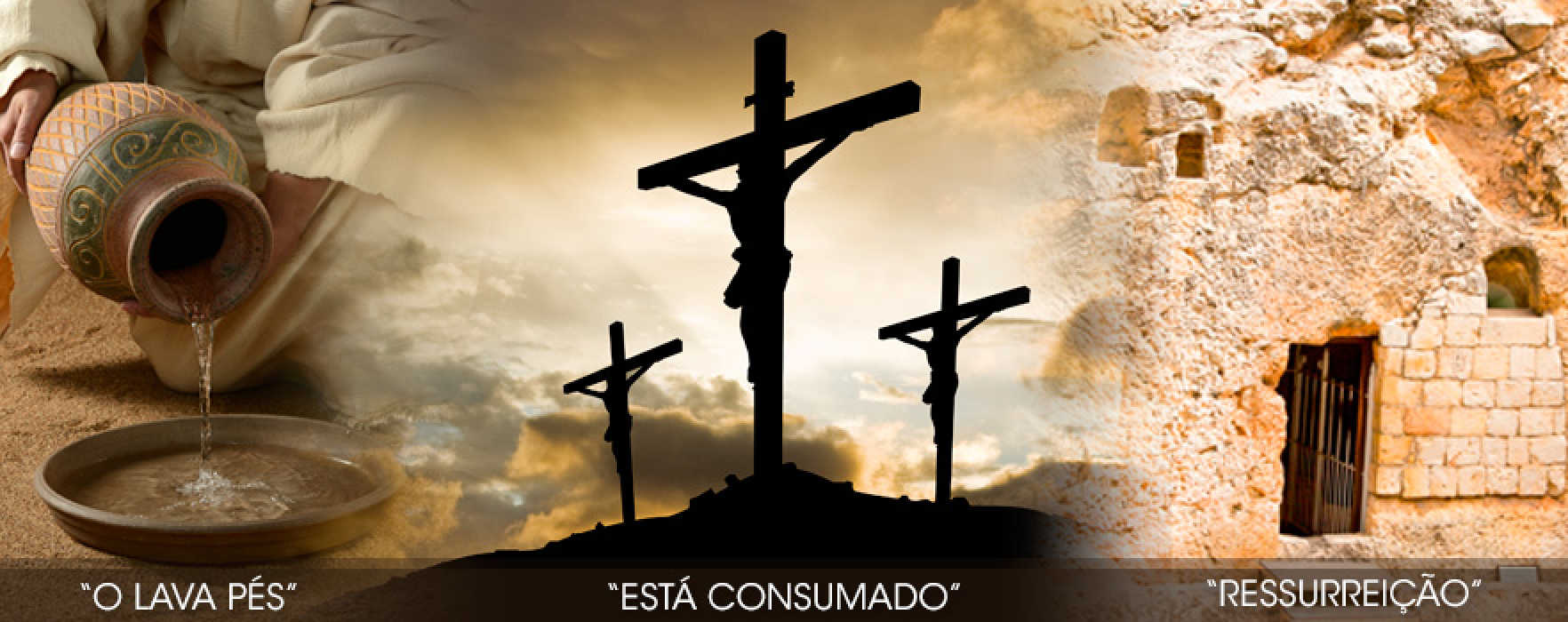 PARÓQUIA SÃO JOSÉ – CATEDRAL METROPOLITANA DE FORTALEZAPROGRAMAÇÃO DA SEMANA SANTA 2018DIA 05 DE MARÇO – DOMINGO DE RAMOSÀs 8h, Bênção dos Ramos e Procissão (saída da Igreja de Cristo Rei) à Catedral Metropolitana, Missa Solene presidida por Dom José Antônio, Arcebispo de Fortaleza.Durante o dia também haverá missas nos horários de 10h, 12h, 18h30min e 20h.DIA 27 DE MARÇO – TERÇA-FEIRA SANTAÀs 19h, Confissão Comunitária presidida pelo Pe. Clairton Alexandrino de Oliveira.DIA 29 DE MARÇO – QUINTA-FEIRA SANTAÀs 8h, Missa da Unidade (Santos Óleos) presidida por Dom José Antônio, Arcebispo de Fortaleza e concelebrada por todo o clero.Às 18h30min, Missa da Ceia do Senhor (Lava-pés), presidida por Dom José Antônio, Arcebispo de Fortaleza.DIA 30 DE MARÇO - SEXTA-FEIRA SANTAÀs 9h, Celebração das Horas com Dom José Antônio, Arcebispo de Fortaleza.Às 15h, Celebração da Paixão e Morte do Senhor, seguida de procissão do Senhor Morto com Dom José Antônio, arcebispo de Fortaleza.DIA 31 DE MARÇO - SÁBADO SANTOÀs 9h, Celebração das Horas com Dom José Antônio, Arcebispo de Fortaleza.Às 20h, Solene Vigília Pascal.Dia de 1 DE ABRIL - Domingo da RessurreiçãoÁs 10h e 12h -  MissasÀs 18h30min, Missa Solene da Ressurreição, presidida por Dom José Antônio, Arcebispo de Fortaleza, seguida da Procissão Do Senhor Ressuscitado.INFORMAÇÕES: (85) 3231 7951 / 3231 5084 na Secretaria Paroquial da Catedral.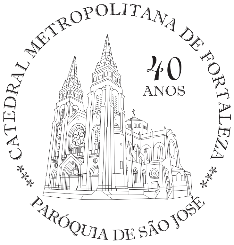 